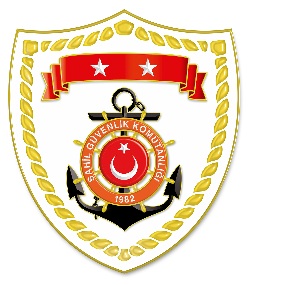 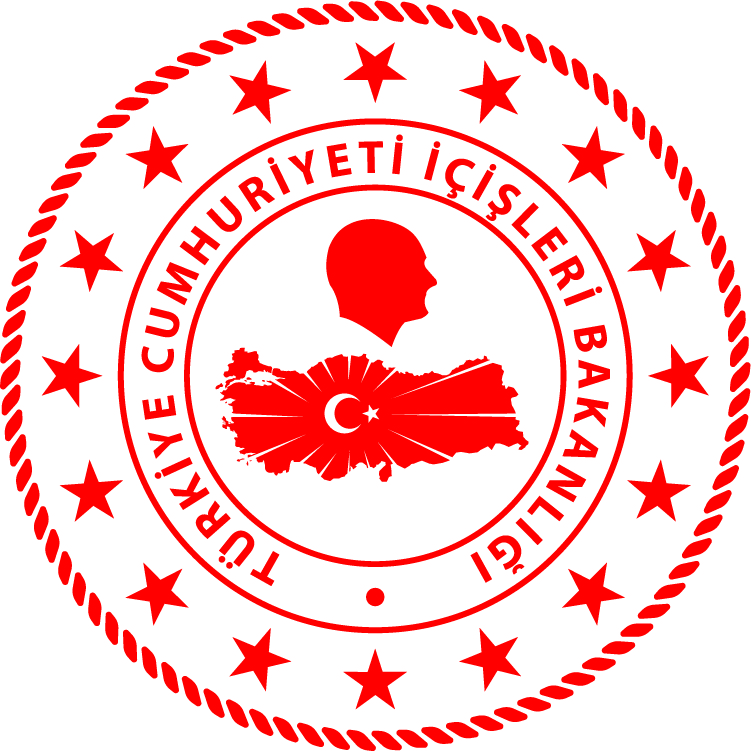 Akdeniz BölgesiS.NoTARİHTESPİTUYGULANAN İDARİ PARA CEZASI MİKTARI (TL)CEZANIN KESİLDİĞİİL/İLÇE-MEVKİİAÇIKLAMA115 Ağustos 2019Asgari boy sınırı altında su ürünleri avcılığı yapmak480ANTALYA/Kaş1 işleme 480 TL idari para cezası uygulanmıştır.